EXETER CITY SUPPORTERS’ CLUB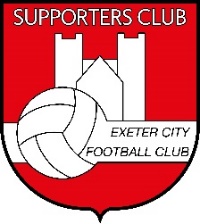 Membership Application Form 2023-24Please print clearly, using BLOCK CAPITALS.FULL NAME of MAIN APPLICANT_____________________________________________ Priority No:_____________  DOB: ___________ADDRESS  _______________________________________________________________________________________________________________________________   Postcode: _____________________For FAMILY / COUPLES, please include ADDITIONAL NAMES, Priority Number & Dates of Birth_____________________________________________ Priority No:_____________  DOB: ________________________________________________________ Priority No:_____________  DOB: ________________________________________________________ Priority No:_____________  DOB: ___________Email:    _____________________________________________________________________________.HOW WE USE YOUR DETAILS: Exeter City Supporters’ Club [ECFCSC] will process your personal information in accordance with the Data Protection Act 1988 and will not pass on your details to any outside organisations without your explicit consent.  Please note that some information may be shared with Exeter City AFC Ltd for the purpose of administering ticketing priority for Supporters Club members.  This information will not be used for marketing purposes without your consent.If you DO NOT wish your information to be used in this way please tick box.      Please accept my application for:   SINGLE £10	                   COUPLE £15*                      FAMILY £20**Couple and Family Must live at the same addressPayment options:   By Bank Transfer:   Bank:  Nat West      Account name: Exeter City Supporters ClubAccount No:      25461435	               Sort Code:         52-30-06Please quote SC23/24 and lead name or your priority numberIf you are paying by this method, please email the membership secretary to confirm contact.ecfcsc@gmail.com  to reconcile bank statements.
  	I enclose a cheque for £________________payable to Exeter City Supporters Club and post to the Membership Secretary.  Please DO NOT send cash.	If you are paying by this method, please post details to:  Michelle Westcott, 26 Parlour Mead, Cullompton, EX15 1GP.